AKI provides funds for Ghana SPCA field trips for students in the Humane Ed classes.   AKI’s core values influence all we do: We believe that animal welfare has no boundaries. We believe that improving conditions for animals goes hand in hand with improving conditions for people in our AKI partner countries. In all we do, we show respect and understanding for the human community because working in animal welfare in AKI countries means working closely with the people who so rely on their animals. We believe that our partner organizations are best placed to decide on how to use AKI funds. We will not dictate; our role is to oversee the use of AKI funds to ensure they are used wisely for animal welfare purposes only.AKI provides funds for Have A Heart-Mobile’s (Namibia) community spay/neuter clinics.Please detach this form and mail it with your donation. Distribute my donation as follows: GSPCA_____________________ LAWCS ___________________ Namibia’s rural SPCAs & HAH_____________ South Sudan individual animal welfare      Advocates____________________ TAWESO________________________ Mbwa wa Africa___________________Uganda SPCA____________________ SAA____________________________ HHHH__________________________ KCAW__________________________ The Hope________________________Let AKI decide based on current needs______________________________ DONATION FORMAKI supports our partner animal welfare organizations: Ghana Society for the Protection & Care of Animals (GSPCA) Liberia Animal Welfare & Conservation Society (LAWCS)Namibia’s rural SPCAs & Have A Heart (HAH)-MobileSouth Sudan Humane Ed volunteers Tanzania Animal Welfare Society (TAWESO) Mbwa wa Africa (Tanzania)Uganda Society for the Protection & Care of Animals (USPCA) Save the Animals-Armenia (SAA) Helping Hands for Hounds of Honduras (HHHH) Kingston [Jamaica] Community Animal Welfare (KCAW)The Hope Sanctuary-Barbados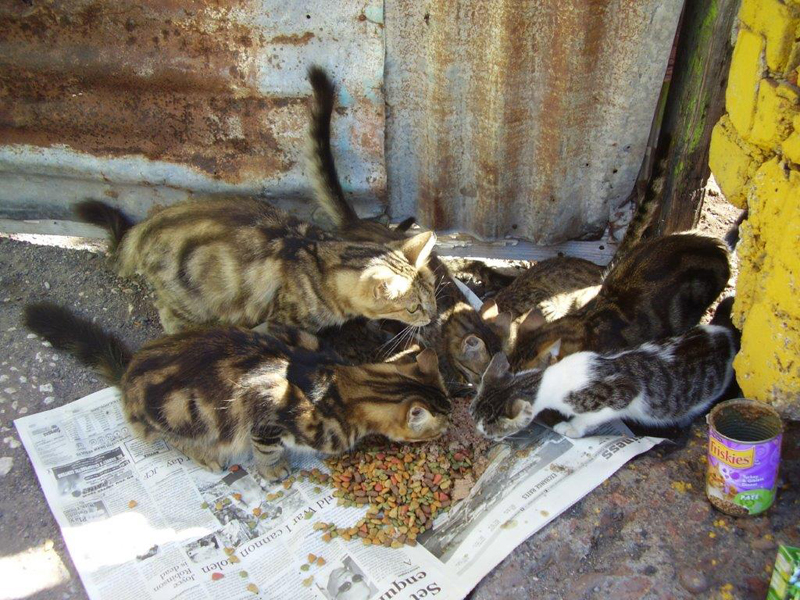 AKI provides funds for KCAW’s street cat and dog feeding program.OUR NETWORKAKI supports partner organization, TAWESO’s, donkey vet care clinics in rural parts of Tanzania.        ABOUT AKIAKI supports existing animal welfare organizations in poor countries.  Because they compete with so many other causes, these organizations are unable to raise funds within their own countries to cover their needs.  Yet the work they do is so critical for improving the lives of animals. AKI raises funds for and sends supplies to our partner animal welfare organizations.  We provide a secure means of delivering donations to our local partners, who so desperately need outside support.AKI has a due diligence process that ensures donor funds are spent only for animal welfare and that allows donors to track how our partner organizations use donations.You and AKI….building partnerships with animal welfare organizations in poor countries. Together we can improve the lives of the most vulnerable animals around the world.